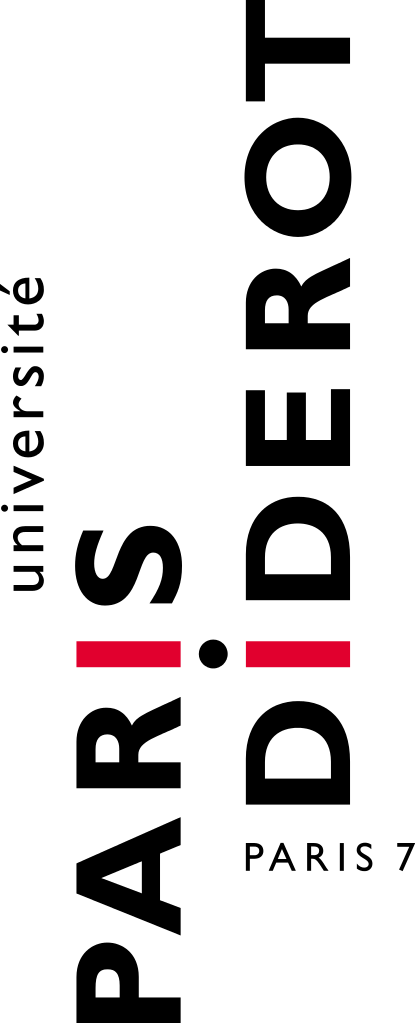 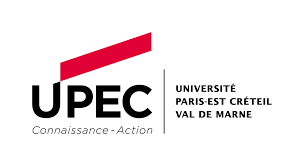 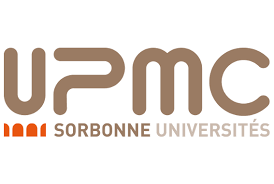 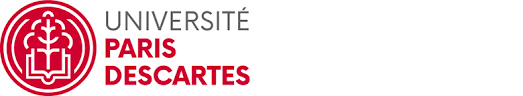 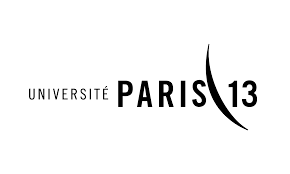 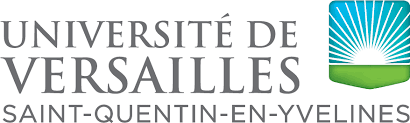 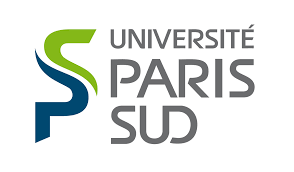 MÉMOIREPour le diplôme d’études spécialisées enSanté publique et médecine socialeÎle-de-FranceCoordination Régionale du DES : Pr Florence Canouï-PoitrineCoordination Locale du DES : Pr Loïc JosseranMembres de la commission de validation de DES : Pr Pascal Astagneau, Pr Isabelle Boutron, Pr Fabrice Carrat, Pr Karine Chevreul, Dr Agnès Dechartres, M. Jean-Philippe Jais, Dr Jérôme Lambert, Dr Nathanaël Lapidus, Dr Agnès Lepoutre, Dr Lénaïck Ollivier, Dr Alexandra Rouqette.Présenté par : Né(e) le :Université d’inscription :Faculté de médecine de :Soutenu publiquement le :Présentation du dossier de soutenancePage 2 : table des matièresPage 3 et suivantes :I Résumé synoptique (1page) contenant :DiplômesStagesPrincipaux travaux réalisésPrincipales valorisation (articles, rapports, communications etc..)II Curriculum Vitae (CV)	A/ Etat Civil		Nom, Prénom 		Date et lieu de naissance 		Adresse personnelle 		Téléphone		Adresse électronique 	B/ Formation initiale		Baccalauréat, lieu, année		UFR d’études médicales, dates		Année d’ECN, rang		Autre(s)III Formation au cours de l’internat	A/ Formation et diplômes		Master 1 : nom, lieu, année		Master 2 : nom, lieu, année		Séminaires : nom, lieu, année		Toutes autres formations ou diplômes	C/ Stages réalisésRegrouper les stages par domaines et décrire les connaissances / compétences acquises dans chacun d’entre eux.En quoi chacun de ces stages a pu répondre à vos attentes ? à votre projet professionnel ?Quel(s) stage(s) auriez-vous aimé faire ? Pour quelle(s) raison(s) ?IV Activités, travaux et production personnels	A/ Travaux de recherche	B/ Liste des publications		1- Articles originaux dans des revues à comité de relecture		2- Chapitres d’ouvrage		3- Rapports ou mémoires		4- Communications orales ou affichées	C/ EnseignementIV Orientation	A/ Analyse des activités ou travaux de recherche réalisés lors du cursus d’interneCette partie suppose une certaine réflexivité, une prise de hauteur et une distanciation vis-à-vis de l’internat suivi. Questions pouvant aider à la rédaction :Quelle(s) étai(en)t vos attentes et/ou motivations vis-à-vis du choix de la spécialité de santé publique ?De quelle(s) manière(s) s’est forgée votre orientation ?Quelle(s) articulation(s) faites-vous entre la formation théorique et la formation pratique que vous avez suivie ? Comment les stages ont-ils pu répondre à vos attentes et à l’orientation souhaitée ?Quelle analyse faîtes-vous concernant vos activités, travaux et production personnels ?V Projets et conclusionQuestions pouvant guider la rédaction de cette partie :Quel(s) objectif(s) initiaux en santé publique ? En quoi ont-ils pu être modifiés par le vécu de l’internat ?Quels sont vos projets futurs ? Qu’espérez-vous dans l’immédiat ? dans 10 ans ?Quel médecin de santé publique souhaitez-vous être ?Selon vous, quel type de professionnel de santé publique êtes-vous ?Annexes au mémoirePour le diplôme d’études spécialisées enSanté publique et médecine socialeÎle-de-FranceJoindre la copie du résumé de tous les mémoires ou rapports, présentations en congrès ainsi que la copie des articles publiés